              MINISTRIES FOR THE LITURGY – MARCH 2023If you normally serve in a Ministry role and are willing to serve again, please let Audrey Clouse know so that she can include you in next month’s schedule.  And as always, if you are unable to serve on a date you are scheduled, please find a substitute or someone to switch dates with you. Thanks everyone!SAT. 5:00 PM3/4/233/11/233/18/233/25/23SERVERSEthan CalhounAinsley SutterNolan ClarkJames McCartyJames McCartyHarper SutterWestin ClarkLogan GunterLECTORSDonna RineyConnie ThompsonYvonne WoosnamDavid McCartyEUCHARISTIC     MINISTERCecilia McCartyDavid Riney, Jr. Kris WeiseSuzanne BlandfordMike ClouseAudrey ClouseCecilia McCartyDavid Riney, Jr. Kris WeiseSuzanne BlandfordMike ClouseAudrey ClouseUSHERS for MARCH 2023Richard McIntireBrenda McIntireDavid SinclairMike StelmachRichard McIntireBrenda McIntireDavid SinclairMike StelmachRichard McIntireBrenda McIntireDavid SinclairMike StelmachRichard McIntireBrenda McIntireDavid SinclairMike StelmachIf anyone else is willing to help, please let David or Ken know.Richard McIntireBrenda McIntireDavid SinclairMike StelmachRichard McIntireBrenda McIntireDavid SinclairMike StelmachRichard McIntireBrenda McIntireDavid SinclairMike StelmachRichard McIntireBrenda McIntireDavid SinclairMike StelmachSUN. 8:00 AM3/5/233/12/233/19/233/26/23SERVERSJustin BlandfordAbbigail PowersBrayden CrispCameron CecilPeter GonzalezLandon PowersBobby ThompsonJackson OsborneLECTORSCathy MattinglyBrad CecilTina GabbardJackie McCarthyEUCHARISTIC    MINISTERSJoyce KormelinkTricia MurphyTiffany PowersTracy CecilChristina DantDiane DodsonJoyce KormelinkTricia MurphyTiffany PowersTracy CecilChristina DantDiane DodsonUSHERS forMARCH 2023Nathan WestKenny BlandfordGary CecilMike CecilNathan WestKenny BlandfordGary CecilMike CecilNathan WestKenny BlandfordGary CecilMike CecilNathan WestKenny BlandfordGary CecilMike CecilIf anyone else is willing to help, please let Jim or Mike know.Nathan WestKenny BlandfordGary CecilMike CecilNathan WestKenny BlandfordGary CecilMike CecilNathan WestKenny BlandfordGary CecilMike CecilNathan WestKenny BlandfordGary CecilMike CecilCLEANERS for MARCH 2023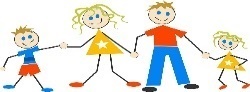 Week of 3/5/23Lisa WestMegan StelmachAndrew StelmachWeek of 3/12/23Suzanne GonzalezShirley SchadlerWeek of 3/19/23Tammy MurphyLinda DruryEmily Murphy     Week of 3/26/23Kris WeiseCecilia McCarty